Publicado en LONDRES el 27/02/2013 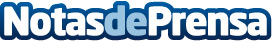 JustGo , una mano amiga para vivir en LondresJustgooo.com ofrece ayuda para encontrar alojamiento, empleo o un curso de inglés idóneoDatos de contacto:Ainara Moreno San MiguelManaging Director627015644Nota de prensa publicada en: https://www.notasdeprensa.es/justgo-una-mano-amiga-para-vivir-en-londres Categorias: Turismo E-Commerce Cursos http://www.notasdeprensa.es